                                                       Сабақ жоспарыСАБАҚ: «Мақта қыз бен мысық» ертегісі        САБАҚ: «Мақта қыз бен мысық» ертегісі        САБАҚ: «Мақта қыз бен мысық» ертегісі        Мектеп: Подлесная негізгі мектебі КМММектеп: Подлесная негізгі мектебі КМММектеп: Подлесная негізгі мектебі КМММектеп: Подлесная негізгі мектебі КМММектеп: Подлесная негізгі мектебі КММКүні: Күні: Күні: Мұғалімнің аты-жөні: Төлеева А.Қ.Мұғалімнің аты-жөні: Төлеева А.Қ.Мұғалімнің аты-жөні: Төлеева А.Қ.Мұғалімнің аты-жөні: Төлеева А.Қ.Мұғалімнің аты-жөні: Төлеева А.Қ.СЫНЫП: 1СЫНЫП: 1СЫНЫП: 1Қатысқандар: 4Қатыспағандар:   Қатыспағандар:   Қатыспағандар:   Қатыспағандар:   Осы сабақ арқылыжүзеге асатын оқумақсаттарыОсы сабақ арқылыжүзеге асатын оқумақсаттарыТ 1.1.4.1 Мұғалімнің көмегімен тыңдалған материал не туралы түсінуA 1.2.4.1 Қарапайым оқиғаларды (мәтінді) мазмұндауO 1.3.5.1 Мұғалімнің көмегімен қажетті ақпараттарды иллюстрациялы шағын мәтіндерден тауып алуТ 1.1.4.1 Мұғалімнің көмегімен тыңдалған материал не туралы түсінуA 1.2.4.1 Қарапайым оқиғаларды (мәтінді) мазмұндауO 1.3.5.1 Мұғалімнің көмегімен қажетті ақпараттарды иллюстрациялы шағын мәтіндерден тауып алуТ 1.1.4.1 Мұғалімнің көмегімен тыңдалған материал не туралы түсінуA 1.2.4.1 Қарапайым оқиғаларды (мәтінді) мазмұндауO 1.3.5.1 Мұғалімнің көмегімен қажетті ақпараттарды иллюстрациялы шағын мәтіндерден тауып алуТ 1.1.4.1 Мұғалімнің көмегімен тыңдалған материал не туралы түсінуA 1.2.4.1 Қарапайым оқиғаларды (мәтінді) мазмұндауO 1.3.5.1 Мұғалімнің көмегімен қажетті ақпараттарды иллюстрациялы шағын мәтіндерден тауып алуТ 1.1.4.1 Мұғалімнің көмегімен тыңдалған материал не туралы түсінуA 1.2.4.1 Қарапайым оқиғаларды (мәтінді) мазмұндауO 1.3.5.1 Мұғалімнің көмегімен қажетті ақпараттарды иллюстрациялы шағын мәтіндерден тауып алуТ 1.1.4.1 Мұғалімнің көмегімен тыңдалған материал не туралы түсінуA 1.2.4.1 Қарапайым оқиғаларды (мәтінді) мазмұндауO 1.3.5.1 Мұғалімнің көмегімен қажетті ақпараттарды иллюстрациялы шағын мәтіндерден тауып алуСабақ мақсаттарыСабақ мақсаттарыБарлық оқушылар орындай алады:1. Мұғалімнің көмегімен берілген сөздерді оқиды, қайталайдыБарлық оқушылар орындай алады:1. Мұғалімнің көмегімен берілген сөздерді оқиды, қайталайдыБарлық оқушылар орындай алады:1. Мұғалімнің көмегімен берілген сөздерді оқиды, қайталайдыБарлық оқушылар орындай алады:1. Мұғалімнің көмегімен берілген сөздерді оқиды, қайталайдыБарлық оқушылар орындай алады:1. Мұғалімнің көмегімен берілген сөздерді оқиды, қайталайдыБарлық оқушылар орындай алады:1. Мұғалімнің көмегімен берілген сөздерді оқиды, қайталайдыСабақ мақсаттарыСабақ мақсаттары2. Сурет бойынша сөздерін сипаттау айтады2. Сурет бойынша сөздерін сипаттау айтады2. Сурет бойынша сөздерін сипаттау айтады2. Сурет бойынша сөздерін сипаттау айтады2. Сурет бойынша сөздерін сипаттау айтады2. Сурет бойынша сөздерін сипаттау айтадыСабақ мақсаттарыСабақ мақсаттарыОқушылардың көпшілігі орындай алады:1. Сұрақтарға жауап бередіОқушылардың көпшілігі орындай алады:1. Сұрақтарға жауап бередіОқушылардың көпшілігі орындай алады:1. Сұрақтарға жауап бередіОқушылардың көпшілігі орындай алады:1. Сұрақтарға жауап бередіОқушылардың көпшілігі орындай алады:1. Сұрақтарға жауап бередіОқушылардың көпшілігі орындай алады:1. Сұрақтарға жауап бередіСабақ мақсаттарыСабақ мақсаттары2. Сурет бойынша сөз тіркестерін құрастыра алады.2. Сурет бойынша сөз тіркестерін құрастыра алады.2. Сурет бойынша сөз тіркестерін құрастыра алады.2. Сурет бойынша сөз тіркестерін құрастыра алады.2. Сурет бойынша сөз тіркестерін құрастыра алады.2. Сурет бойынша сөз тіркестерін құрастыра алады.Сабақ мақсаттарыСабақ мақсаттарыКейбір оқушылар орындай алады:Кейбір оқушылар орындай алады:Кейбір оқушылар орындай алады:Кейбір оқушылар орындай алады:Кейбір оқушылар орындай алады:Кейбір оқушылар орындай алады:Сабақ мақсаттарыСабақ мақсаттары1. Сөйлемдер құрастыра алады1. Сөйлемдер құрастыра алады1. Сөйлемдер құрастыра алады1. Сөйлемдер құрастыра алады1. Сөйлемдер құрастыра алады1. Сөйлемдер құрастыра аладыСабақ мақсаттарыСабақ мақсаттары2. Сурет бойынша өз пікірін айтады2. Сурет бойынша өз пікірін айтады2. Сурет бойынша өз пікірін айтады2. Сурет бойынша өз пікірін айтады2. Сурет бойынша өз пікірін айтады2. Сурет бойынша өз пікірін айтадыТілдік мақсатТілдік мақсатОқушылар орындай алады: Сөзді түсінеді, оқиды, қайталайды, сөз тіркестерін  құрастыра аладыОқушылар орындай алады: Сөзді түсінеді, оқиды, қайталайды, сөз тіркестерін  құрастыра аладыОқушылар орындай алады: Сөзді түсінеді, оқиды, қайталайды, сөз тіркестерін  құрастыра аладыОқушылар орындай алады: Сөзді түсінеді, оқиды, қайталайды, сөз тіркестерін  құрастыра аладыОқушылар орындай алады: Сөзді түсінеді, оқиды, қайталайды, сөз тіркестерін  құрастыра аладыОқушылар орындай алады: Сөзді түсінеді, оқиды, қайталайды, сөз тіркестерін  құрастыра аладыТілдік мақсатТілдік мақсатПəнге қатысты сөздік қор мен терминдер: Мақта қыз, мысық, ертегі, дән, сүт, сиыр, тышқан, ағаш, дүкенші, тауықПəнге қатысты сөздік қор мен терминдер: Мақта қыз, мысық, ертегі, дән, сүт, сиыр, тышқан, ағаш, дүкенші, тауықПəнге қатысты сөздік қор мен терминдер: Мақта қыз, мысық, ертегі, дән, сүт, сиыр, тышқан, ағаш, дүкенші, тауықПəнге қатысты сөздік қор мен терминдер: Мақта қыз, мысық, ертегі, дән, сүт, сиыр, тышқан, ағаш, дүкенші, тауықПəнге қатысты сөздік қор мен терминдер: Мақта қыз, мысық, ертегі, дән, сүт, сиыр, тышқан, ағаш, дүкенші, тауықПəнге қатысты сөздік қор мен терминдер: Мақта қыз, мысық, ертегі, дән, сүт, сиыр, тышқан, ағаш, дүкенші, тауықТілдік мақсатТілдік мақсатДиалог құруға / шығарма жазуға арналған пайдалы тіркестер: Диалог құруға / шығарма жазуға арналған пайдалы тіркестер: Диалог құруға / шығарма жазуға арналған пайдалы тіркестер: Диалог құруға / шығарма жазуға арналған пайдалы тіркестер: Диалог құруға / шығарма жазуға арналған пайдалы тіркестер: Диалог құруға / шығарма жазуға арналған пайдалы тіркестер: Тілдік мақсатТілдік мақсатТалқылауға арналған сұрақтар: Мынау кім?  Бұл не? Мысық қайда барады?, не алады?Талқылауға арналған сұрақтар: Мынау кім?  Бұл не? Мысық қайда барады?, не алады?Талқылауға арналған сұрақтар: Мынау кім?  Бұл не? Мысық қайда барады?, не алады?Талқылауға арналған сұрақтар: Мынау кім?  Бұл не? Мысық қайда барады?, не алады?Талқылауға арналған сұрақтар: Мынау кім?  Бұл не? Мысық қайда барады?, не алады?Талқылауға арналған сұрақтар: Мынау кім?  Бұл не? Мысық қайда барады?, не алады?Тілдік мақсатТілдік мақсатИшара: "Уақыт тізбегі" тәсілі, семантикалық карта, суреттер, нобукИшара: "Уақыт тізбегі" тәсілі, семантикалық карта, суреттер, нобукИшара: "Уақыт тізбегі" тәсілі, семантикалық карта, суреттер, нобукИшара: "Уақыт тізбегі" тәсілі, семантикалық карта, суреттер, нобукИшара: "Уақыт тізбегі" тәсілі, семантикалық карта, суреттер, нобукИшара: "Уақыт тізбегі" тәсілі, семантикалық карта, суреттер, нобукТілдік мақсатТілдік мақсат "Бейнесюжет" әдісімен сурет арқылы оқушылардың алдыңғы білімдері тексеріледі. Балалар  материал қандай ертегі екені атайды.   "Бейнесюжет" әдісімен сурет арқылы оқушылардың алдыңғы білімдері тексеріледі. Балалар  материал қандай ертегі екені атайды.   "Бейнесюжет" әдісімен сурет арқылы оқушылардың алдыңғы білімдері тексеріледі. Балалар  материал қандай ертегі екені атайды.   "Бейнесюжет" әдісімен сурет арқылы оқушылардың алдыңғы білімдері тексеріледі. Балалар  материал қандай ертегі екені атайды.   "Бейнесюжет" әдісімен сурет арқылы оқушылардың алдыңғы білімдері тексеріледі. Балалар  материал қандай ертегі екені атайды.   "Бейнесюжет" әдісімен сурет арқылы оқушылардың алдыңғы білімдері тексеріледі. Балалар  материал қандай ертегі екені атайды.  КезеңіКезеңіМұғалімнің іс-әрекетіМұғалімнің іс-әрекетіМұғалімнің іс-әрекетіБалалардың іс-әрекеті.Балалардың іс-әрекеті.Балалардың іс-әрекеті.МотивациялықҚызығушылық«Миға шабуыл»ОртасыМотивациялықҚызығушылық«Миға шабуыл»ОртасыБалалар бүгін бізде ерекше күн, қонаққа  апайлар келді.
Қәне бәріміз амандасайық.
Шаттық шеңбері
Армысың, алтын Күн!
Армысың, асыл Жер!
Армысың, көк Аспан! Армысың, жан достар!
Армысыңдар,  қонақтар!Ал енді 2 жұпқа бөлінейік
Жұмбақ айтыладыЕріксе құйрығымен ойнайды,Зеріксе бір ұйқыға тоймайды.(Тақтада мысықтың суреті  ілінулі тұрады)Балалар қараңдаршы бізге мысық қонаққа келіпті бірақта оның несі жоқ?Иә, оның құйрығы жоқ екен. Ол біздерден құйрығын табуға көмек сұрап келіпті.- Көмектесеміз бе?Балалар бүгін бізде ерекше күн, қонаққа  апайлар келді.
Қәне бәріміз амандасайық.
Шаттық шеңбері
Армысың, алтын Күн!
Армысың, асыл Жер!
Армысың, көк Аспан! Армысың, жан достар!
Армысыңдар,  қонақтар!Ал енді 2 жұпқа бөлінейік
Жұмбақ айтыладыЕріксе құйрығымен ойнайды,Зеріксе бір ұйқыға тоймайды.(Тақтада мысықтың суреті  ілінулі тұрады)Балалар қараңдаршы бізге мысық қонаққа келіпті бірақта оның несі жоқ?Иә, оның құйрығы жоқ екен. Ол біздерден құйрығын табуға көмек сұрап келіпті.- Көмектесеміз бе?Балалар бүгін бізде ерекше күн, қонаққа  апайлар келді.
Қәне бәріміз амандасайық.
Шаттық шеңбері
Армысың, алтын Күн!
Армысың, асыл Жер!
Армысың, көк Аспан! Армысың, жан достар!
Армысыңдар,  қонақтар!Ал енді 2 жұпқа бөлінейік
Жұмбақ айтыладыЕріксе құйрығымен ойнайды,Зеріксе бір ұйқыға тоймайды.(Тақтада мысықтың суреті  ілінулі тұрады)Балалар қараңдаршы бізге мысық қонаққа келіпті бірақта оның несі жоқ?Иә, оның құйрығы жоқ екен. Ол біздерден құйрығын табуға көмек сұрап келіпті.- Көмектесеміз бе?Балалар шаттық шеңберге тұрып, келген қонақтармен амандасады.МысықМысықтың құйрығы жоқ.Иә, көмектесеміз.Балалар шаттық шеңберге тұрып, келген қонақтармен амандасады.МысықМысықтың құйрығы жоқ.Иә, көмектесеміз.Балалар шаттық шеңберге тұрып, келген қонақтармен амандасады.МысықМысықтың құйрығы жоқ.Иә, көмектесеміз.МотивациялықҚызығушылық«Миға шабуыл»ОртасыМотивациялықҚызығушылық«Миға шабуыл»Ортасы«Мысыққа сипаттама беріңдер» Мен сендерге сұрақ қоямын ал сендер жауап беріндер.Мысық үй жануарыма, әлде дала жануары ма?Мысық қандай тамақтарды жиді?Ол қандай дауыс шығарады?Не істегенді ұнатады?Олай болса мысықтың жан -жағында  бізге берілген тапсырмалар бар, соңы орындайық құйрығының жартысынан бір бөлігінде мынандай тапсырма берілген Ал бұнда қандай тапсырма бар екен?Мында «Мақта қыз бен мысық» туралы ертегі көреміз .Мұқият тындап ертегі не туралы екенің білейік. Ертегіде қандай кейіпкелер кездесті.Бейнесюжет:  «Мақта қыз бен мысық»1.- мазмұны бойынша сұрақтарға жауап береді;- Ертегі не туралы? (достық туралы)- Бас кейіпкерлері кімдер? (Мақта қыз бен мысық)- Ертегіде тағы қандай кейіпкерлер бар? (сиыр, ағаш, қыздар, тауық, дүкенші, тышқан)- Мақта қыз мысыққа не істеді? (құйрығынды кесіп алды)- Неге? (мысық сүтті төкті) - Жарайсындар балалар біз бірінші тапсырманы орындадық.Ал енді келесі құйрықтың екінші жартысының бөлігін тапсырмасын орындайық.2.Балалар, ал осы ертегіні    біз енді "Уақыт тізбегі  арқылы сурет құрастырайық. (Мысық қайда барады, не сұрайды?) Суреттер бойынша "Уақыт тізбегі" тәсілін қолданады. -Керемет балалар!Балалар бәлкім сендер біраз шаршап қалған боларсыңдар, олай болса сендермен серігіп алайық.Сергіту сәті:Мысық сүтке тояды,Қарнын сипап қояды.Жүрісі оның баяу.Дейді мысық мияу-мияу.«Мысыққа сипаттама беріңдер» Мен сендерге сұрақ қоямын ал сендер жауап беріндер.Мысық үй жануарыма, әлде дала жануары ма?Мысық қандай тамақтарды жиді?Ол қандай дауыс шығарады?Не істегенді ұнатады?Олай болса мысықтың жан -жағында  бізге берілген тапсырмалар бар, соңы орындайық құйрығының жартысынан бір бөлігінде мынандай тапсырма берілген Ал бұнда қандай тапсырма бар екен?Мында «Мақта қыз бен мысық» туралы ертегі көреміз .Мұқият тындап ертегі не туралы екенің білейік. Ертегіде қандай кейіпкелер кездесті.Бейнесюжет:  «Мақта қыз бен мысық»1.- мазмұны бойынша сұрақтарға жауап береді;- Ертегі не туралы? (достық туралы)- Бас кейіпкерлері кімдер? (Мақта қыз бен мысық)- Ертегіде тағы қандай кейіпкерлер бар? (сиыр, ағаш, қыздар, тауық, дүкенші, тышқан)- Мақта қыз мысыққа не істеді? (құйрығынды кесіп алды)- Неге? (мысық сүтті төкті) - Жарайсындар балалар біз бірінші тапсырманы орындадық.Ал енді келесі құйрықтың екінші жартысының бөлігін тапсырмасын орындайық.2.Балалар, ал осы ертегіні    біз енді "Уақыт тізбегі  арқылы сурет құрастырайық. (Мысық қайда барады, не сұрайды?) Суреттер бойынша "Уақыт тізбегі" тәсілін қолданады. -Керемет балалар!Балалар бәлкім сендер біраз шаршап қалған боларсыңдар, олай болса сендермен серігіп алайық.Сергіту сәті:Мысық сүтке тояды,Қарнын сипап қояды.Жүрісі оның баяу.Дейді мысық мияу-мияу.«Мысыққа сипаттама беріңдер» Мен сендерге сұрақ қоямын ал сендер жауап беріндер.Мысық үй жануарыма, әлде дала жануары ма?Мысық қандай тамақтарды жиді?Ол қандай дауыс шығарады?Не істегенді ұнатады?Олай болса мысықтың жан -жағында  бізге берілген тапсырмалар бар, соңы орындайық құйрығының жартысынан бір бөлігінде мынандай тапсырма берілген Ал бұнда қандай тапсырма бар екен?Мында «Мақта қыз бен мысық» туралы ертегі көреміз .Мұқият тындап ертегі не туралы екенің білейік. Ертегіде қандай кейіпкелер кездесті.Бейнесюжет:  «Мақта қыз бен мысық»1.- мазмұны бойынша сұрақтарға жауап береді;- Ертегі не туралы? (достық туралы)- Бас кейіпкерлері кімдер? (Мақта қыз бен мысық)- Ертегіде тағы қандай кейіпкерлер бар? (сиыр, ағаш, қыздар, тауық, дүкенші, тышқан)- Мақта қыз мысыққа не істеді? (құйрығынды кесіп алды)- Неге? (мысық сүтті төкті) - Жарайсындар балалар біз бірінші тапсырманы орындадық.Ал енді келесі құйрықтың екінші жартысының бөлігін тапсырмасын орындайық.2.Балалар, ал осы ертегіні    біз енді "Уақыт тізбегі  арқылы сурет құрастырайық. (Мысық қайда барады, не сұрайды?) Суреттер бойынша "Уақыт тізбегі" тәсілін қолданады. -Керемет балалар!Балалар бәлкім сендер біраз шаршап қалған боларсыңдар, олай болса сендермен серігіп алайық.Сергіту сәті:Мысық сүтке тояды,Қарнын сипап қояды.Жүрісі оның баяу.Дейді мысық мияу-мияу.Мысық үй жануары.Ет, сүт, шұжық, тышқанды аулап жиді.Мяу – мяуҰйықтағанды ұнатады.Басқаларды бағалау(Бағдаршам)жұлдызшамен бағалауМысық үй жануары.Ет, сүт, шұжық, тышқанды аулап жиді.Мяу – мяуҰйықтағанды ұнатады.Басқаларды бағалау(Бағдаршам)жұлдызшамен бағалауМысық үй жануары.Ет, сүт, шұжық, тышқанды аулап жиді.Мяу – мяуҰйықтағанды ұнатады.Басқаларды бағалау(Бағдаршам)жұлдызшамен бағалауОртасыОртасы3. Сұрақтарға жауап беріңіз, әр оқушы жауаптарын жазбаша түрде қағаз бетіне түсіріңізБағалау критерийі: Білім алушы Тыңдаған/ оқыған/ көрген материалдардыңнегізінде заттарың атауларын жазадыТапсырмаСұраққа дұрыс жауап беріп, жазыңыз1 Мысық сүт алу үшін қайда барады?------------------------ 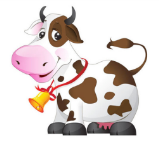 2.Жапырақ қайда өседі?---------------------------------------- 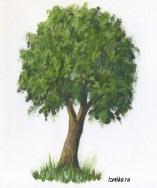 3.Ең соңында дәнді мысық кімнен алады?------------------------ 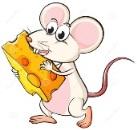 Дескриптор: Білім алушы- бос орынға тиісті сөздерді жазады;- сөздерді сауатты, көркем жазадыТамаша балалар! Біз мына тапсырманы да орындап шықтық.4. Сабақты бекіту. Семантикалық карта.Семантикалық картаКелесі  қандай тапсырма бар екен?Билингальді компонент.Ағаш  Деревя TreeСиыр  Корова CowТауық  Курица ChickenМысық  Кошка СatСонымен бізге бүгін не келді қонаққа?Ия, мысық келдіОл несін жоғалтып алған екен?Сосын біз не істедік?Жарайсыңдар балалар! Сендерге мысық өз ризашылығын білдіріп, өзімен бірге сендерге арнап сыйлық әкеліпті. (Балалара сыйлық таратылады)3.Үй жұмысы: 2 рольді жаттап кел.4. Рефлексия «Қол шапалақ»  1 – мен бүгін бәрін жақсы орындадым деп ойлаймын: менің көңіл-күйім көтеріңкі. 2 –мен тапсырманы орындай алмадым, көңіл-күйім жоқ.Ал, балалар келген қонақтармен қоштасайық. Сау болыңыздар3. Сұрақтарға жауап беріңіз, әр оқушы жауаптарын жазбаша түрде қағаз бетіне түсіріңізБағалау критерийі: Білім алушы Тыңдаған/ оқыған/ көрген материалдардыңнегізінде заттарың атауларын жазадыТапсырмаСұраққа дұрыс жауап беріп, жазыңыз1 Мысық сүт алу үшін қайда барады?------------------------ 2.Жапырақ қайда өседі?---------------------------------------- 3.Ең соңында дәнді мысық кімнен алады?------------------------ Дескриптор: Білім алушы- бос орынға тиісті сөздерді жазады;- сөздерді сауатты, көркем жазадыТамаша балалар! Біз мына тапсырманы да орындап шықтық.4. Сабақты бекіту. Семантикалық карта.Семантикалық картаКелесі  қандай тапсырма бар екен?Билингальді компонент.Ағаш  Деревя TreeСиыр  Корова CowТауық  Курица ChickenМысық  Кошка СatСонымен бізге бүгін не келді қонаққа?Ия, мысық келдіОл несін жоғалтып алған екен?Сосын біз не істедік?Жарайсыңдар балалар! Сендерге мысық өз ризашылығын білдіріп, өзімен бірге сендерге арнап сыйлық әкеліпті. (Балалара сыйлық таратылады)3.Үй жұмысы: 2 рольді жаттап кел.4. Рефлексия «Қол шапалақ»  1 – мен бүгін бәрін жақсы орындадым деп ойлаймын: менің көңіл-күйім көтеріңкі. 2 –мен тапсырманы орындай алмадым, көңіл-күйім жоқ.Ал, балалар келген қонақтармен қоштасайық. Сау болыңыздар3. Сұрақтарға жауап беріңіз, әр оқушы жауаптарын жазбаша түрде қағаз бетіне түсіріңізБағалау критерийі: Білім алушы Тыңдаған/ оқыған/ көрген материалдардыңнегізінде заттарың атауларын жазадыТапсырмаСұраққа дұрыс жауап беріп, жазыңыз1 Мысық сүт алу үшін қайда барады?------------------------ 2.Жапырақ қайда өседі?---------------------------------------- 3.Ең соңында дәнді мысық кімнен алады?------------------------ Дескриптор: Білім алушы- бос орынға тиісті сөздерді жазады;- сөздерді сауатты, көркем жазадыТамаша балалар! Біз мына тапсырманы да орындап шықтық.4. Сабақты бекіту. Семантикалық карта.Семантикалық картаКелесі  қандай тапсырма бар екен?Билингальді компонент.Ағаш  Деревя TreeСиыр  Корова CowТауық  Курица ChickenМысық  Кошка СatСонымен бізге бүгін не келді қонаққа?Ия, мысық келдіОл несін жоғалтып алған екен?Сосын біз не істедік?Жарайсыңдар балалар! Сендерге мысық өз ризашылығын білдіріп, өзімен бірге сендерге арнап сыйлық әкеліпті. (Балалара сыйлық таратылады)3.Үй жұмысы: 2 рольді жаттап кел.4. Рефлексия «Қол шапалақ»  1 – мен бүгін бәрін жақсы орындадым деп ойлаймын: менің көңіл-күйім көтеріңкі. 2 –мен тапсырманы орындай алмадым, көңіл-күйім жоқ.Ал, балалар келген қонақтармен қоштасайық. Сау болыңыздар3. Сұрақтарға жауап беріңіз, әр оқушы жауаптарын жазбаша түрде қағаз бетіне түсіріңізБағалау критерийі: Білім алушы Тыңдаған/ оқыған/ көрген материалдардыңнегізінде заттарың атауларын жазадыТапсырмаСұраққа дұрыс жауап беріп, жазыңыз1 Мысық сүт алу үшін қайда барады?------------------------ 2.Жапырақ қайда өседі?---------------------------------------- 3.Ең соңында дәнді мысық кімнен алады?------------------------ Дескриптор: Білім алушы- бос орынға тиісті сөздерді жазады;- сөздерді сауатты, көркем жазадыТамаша балалар! Біз мына тапсырманы да орындап шықтық.4. Сабақты бекіту. Семантикалық карта.Семантикалық картаКелесі  қандай тапсырма бар екен?Билингальді компонент.Ағаш  Деревя TreeСиыр  Корова CowТауық  Курица ChickenМысық  Кошка СatСонымен бізге бүгін не келді қонаққа?Ия, мысық келдіОл несін жоғалтып алған екен?Сосын біз не істедік?Жарайсыңдар балалар! Сендерге мысық өз ризашылығын білдіріп, өзімен бірге сендерге арнап сыйлық әкеліпті. (Балалара сыйлық таратылады)3.Үй жұмысы: 2 рольді жаттап кел.4. Рефлексия «Қол шапалақ»  1 – мен бүгін бәрін жақсы орындадым деп ойлаймын: менің көңіл-күйім көтеріңкі. 2 –мен тапсырманы орындай алмадым, көңіл-күйім жоқ.Ал, балалар келген қонақтармен қоштасайық. Сау болыңыздарӨте жақсы,жақсыӨз- өзін тексеруСмайликБөлімше 4.2 «Тыңдаған/оқыған материалдың мазмұнын жазу»Мысық келдіҚұйрығынИяҚолмен шапалақау бағалауСау болыңыздар!Өте жақсы,жақсыӨз- өзін тексеруСмайликБөлімше 4.2 «Тыңдаған/оқыған материалдың мазмұнын жазу»Мысық келдіҚұйрығынИяҚолмен шапалақау бағалауСау болыңыздар!Бағалау – оқушы білімінтексеруді қалай жоспарлайсыз?Мадақтау, қол шапалақ, жұлдыздар, дескрипторлар арқылы Бағалау – оқушы білімінтексеруді қалай жоспарлайсыз?Мадақтау, қол шапалақ, жұлдыздар, дескрипторлар арқылы Бағалау – оқушы білімінтексеруді қалай жоспарлайсыз?Мадақтау, қол шапалақ, жұлдыздар, дескрипторлар арқылы Бағалау – оқушы білімінтексеруді қалай жоспарлайсыз?Мадақтау, қол шапалақ, жұлдыздар, дескрипторлар арқылы Бағалау – оқушы білімінтексеруді қалай жоспарлайсыз?Мадақтау, қол шапалақ, жұлдыздар, дескрипторлар арқылы Бағалау – оқушы білімінтексеруді қалай жоспарлайсыз?Мадақтау, қол шапалақ, жұлдыздар, дескрипторлар арқылы Соңы  Сабақтың мақсаты мен оқу міндеттері орындалды.Бүгін оқушылар жаңа сөздерді меңгерді, қолданып үйренді, қимыл арқылы көрсетіп үйренді, сұрақ жауап береді
Сабақ орта деңгейде, белсенді өтті.
Жоспарланған  саралау жақсы іске асты  (тапсырмалар жас ерекшеліетеріне сəйкес болды).
Уақытты тиімді пайдалана алдым.
Жоспарыма ..........Сабақтың мақсаты мен оқу міндеттері орындалды.Бүгін оқушылар жаңа сөздерді меңгерді, қолданып үйренді, қимыл арқылы көрсетіп үйренді, сұрақ жауап береді
Сабақ орта деңгейде, белсенді өтті.
Жоспарланған  саралау жақсы іске асты  (тапсырмалар жас ерекшеліетеріне сəйкес болды).
Уақытты тиімді пайдалана алдым.
Жоспарыма ..........Сабақтың мақсаты мен оқу міндеттері орындалды.Бүгін оқушылар жаңа сөздерді меңгерді, қолданып үйренді, қимыл арқылы көрсетіп үйренді, сұрақ жауап береді
Сабақ орта деңгейде, белсенді өтті.
Жоспарланған  саралау жақсы іске асты  (тапсырмалар жас ерекшеліетеріне сəйкес болды).
Уақытты тиімді пайдалана алдым.
Жоспарыма ..........Сабақтың мақсаты мен оқу міндеттері орындалды.Бүгін оқушылар жаңа сөздерді меңгерді, қолданып үйренді, қимыл арқылы көрсетіп үйренді, сұрақ жауап береді
Сабақ орта деңгейде, белсенді өтті.
Жоспарланған  саралау жақсы іске асты  (тапсырмалар жас ерекшеліетеріне сəйкес болды).
Уақытты тиімді пайдалана алдым.
Жоспарыма ..........Сабақтың мақсаты мен оқу міндеттері орындалды.Бүгін оқушылар жаңа сөздерді меңгерді, қолданып үйренді, қимыл арқылы көрсетіп үйренді, сұрақ жауап береді
Сабақ орта деңгейде, белсенді өтті.
Жоспарланған  саралау жақсы іске асты  (тапсырмалар жас ерекшеліетеріне сəйкес болды).
Уақытты тиімді пайдалана алдым.
Жоспарыма ..........Сабақтың мақсаты мен оқу міндеттері орындалды.Бүгін оқушылар жаңа сөздерді меңгерді, қолданып үйренді, қимыл арқылы көрсетіп үйренді, сұрақ жауап береді
Сабақ орта деңгейде, белсенді өтті.
Жоспарланған  саралау жақсы іске асты  (тапсырмалар жас ерекшеліетеріне сəйкес болды).
Уақытты тиімді пайдалана алдым.
Жоспарыма ..........РефлексияСабақтың мақсаты мен оқуміндеттері орындалды ма?Бүгін оқушылар не үйренді?Сабақ қалай өтті, қандай деңгейде өтті?Жоспарланған саралау жақсы іске асты ма?(тапсырмалар сəйкес болды ма?)Уақытты қалай пайдаландым?Жоспарыма қандай өзгерісенгіздім жəне неге?РефлексияСабақтың мақсаты мен оқуміндеттері орындалды ма?Бүгін оқушылар не үйренді?Сабақ қалай өтті, қандай деңгейде өтті?Жоспарланған саралау жақсы іске асты ма?(тапсырмалар сəйкес болды ма?)Уақытты қалай пайдаландым?Жоспарыма қандай өзгерісенгіздім жəне неге?РефлексияСабақтың мақсаты мен оқуміндеттері орындалды ма?Бүгін оқушылар не үйренді?Сабақ қалай өтті, қандай деңгейде өтті?Жоспарланған саралау жақсы іске асты ма?(тапсырмалар сəйкес болды ма?)Уақытты қалай пайдаландым?Жоспарыма қандай өзгерісенгіздім жəне неге?РефлексияСабақтың мақсаты мен оқуміндеттері орындалды ма?Бүгін оқушылар не үйренді?Сабақ қалай өтті, қандай деңгейде өтті?Жоспарланған саралау жақсы іске асты ма?(тапсырмалар сəйкес болды ма?)Уақытты қалай пайдаландым?Жоспарыма қандай өзгерісенгіздім жəне неге?РефлексияСабақтың мақсаты мен оқуміндеттері орындалды ма?Бүгін оқушылар не үйренді?Сабақ қалай өтті, қандай деңгейде өтті?Жоспарланған саралау жақсы іске асты ма?(тапсырмалар сəйкес болды ма?)Уақытты қалай пайдаландым?Жоспарыма қандай өзгерісенгіздім жəне неге?РефлексияСабақтың мақсаты мен оқуміндеттері орындалды ма?Бүгін оқушылар не үйренді?Сабақ қалай өтті, қандай деңгейде өтті?Жоспарланған саралау жақсы іске асты ма?(тапсырмалар сəйкес болды ма?)Уақытты қалай пайдаландым?Жоспарыма қандай өзгерісенгіздім жəне неге?РефлексияСабақтың мақсаты мен оқуміндеттері орындалды ма?Бүгін оқушылар не үйренді?Сабақ қалай өтті, қандай деңгейде өтті?Жоспарланған саралау жақсы іске асты ма?(тапсырмалар сəйкес болды ма?)Уақытты қалай пайдаландым?Жоспарыма қандай өзгерісенгіздім жəне неге?РефлексияСабақтың мақсаты мен оқуміндеттері орындалды ма?Бүгін оқушылар не үйренді?Сабақ қалай өтті, қандай деңгейде өтті?Жоспарланған саралау жақсы іске асты ма?(тапсырмалар сəйкес болды ма?)Уақытты қалай пайдаландым?Жоспарыма қандай өзгерісенгіздім жəне неге?